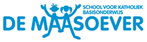 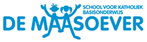 Passend onderwijs betekent dat alle kinderen onderwijs volgen op een school die bij ze past. Ook als zij extra ondersteuning nodig hebben. Daarvoor werken reguliere en gespecialiseerde scholen samen in een samenwerkingsverband.  Schoolondersteuningsprofiel (SOP)
In dit schoolondersteuningsprofiel leest u welke mogelijkheden onze school heeft voor de ondersteuning van leerlingen met uiteenlopende onderwijsbehoeften.Alle schoolbesturen hebben met elkaar vastgesteld welke ondersteuning er minimaal op alle scholen geleverd wordt, de zogenaamde basisondersteuning. Daarnaast hebben alle scholen vastgesteld welke extra ondersteuning zij zelf kunnen bieden aan leerlingen. Deze basis- en schoolspecifieke ondersteuning staat beschreven in dit schoolondersteuningsprofiel (SOP). Elke school in Nederland heeft een SOP.Onderwijscollectief VPR: samen voor inclusiever onderwijs
De school biedt basisondersteuning en extra ondersteuning. Daarover kunt u alles lezen in dit document. Maar soms is er meer nodig voor een leerling. Een school heeft niet altijd zelf de kennis of mankracht in huis om alle leerlingen goed te kunnen ondersteunen. Daarom werken alle scholen op Voorne Putten en Rozenburg samen in samenwerkingsverband Onderwijscollectief VPR.Na overleg met ouders/verzorgers kan door de school de hulp ingeroepen worden van professionals van Onderwijscollectief, gespecialiseerde scholen of andere zorg-/onderwijsorganisaties. Zij kunnen ondersteuning bieden aan het kind en/of de leerkracht. Wanneer een kind specifieke onderwijsbehoeften heeft kan een leerkracht hier in de klas op aansluiten met deze extra ondersteuning.Samen met de ouders/verzorgers, leerkracht, intern begeleider of kwaliteitscoördinator en professionals vanuit het samenwerkingsverband vindt dan een overleg plaats. Hierin wordt afgesproken welke aanpak gevolgd wordt en welke aanpassingen er binnen de school gedaan worden. Het samenwerkingsverband stimuleert dat scholen onderling samenwerken in zogenaamde ROK-overleggen. Soms kan een andere school in de buurt bepaalde ondersteuning wel bieden. Als blijkt dat de best passende plek voor een leerling een gespecialiseerde school is, dan geeft het samenwerkingsverband daar een toelaatbaarheidsverklaring (TLV) voor af. Meer informatie over Samenwerkingsverband Onderwijscollectief VPR kunt u vinden op www.onderwijscollectiefvpr.nl. Hoe wij samen werken aan passend onderwijs staat in het ondersteuningsplan.Heeft u hierover vragen? Dan kunt u altijd contact opnemen. Samenwerkingsverband Onderwijscollectief VPR is te bereiken via 0181-760900 of via administratie@onderwijscollectiefvpr.nl. Op www.passendonderwijs.nl (website van ministerie OCW) vindt u algemene en landelijke informatie over Passend Onderwijs. 2.1 VisieOns onderwijsconceptTraditioneel, leerstofjaarklassensysteem.Onze visie op onderwijsDe kernwoorden van onze school zijn:Samen, burgerschap, eigenaarschap, veiligheid en hoge verwachtingen.Op de Maasoever, leren we, spelen we, werken we en vieren we samen waarbij de waarden en normen vanuit onze katholieke identiteit leidend zijn en aansluiten bij de 7 kernwaarden van ons bestuur.   Samen met de ouders en de kinderen.  De Gouden driehoek met kind, ouder en de leerkracht vinden wij belangrijk omdat we alleen door met elkaar samen te werken de optimale leeromgeving kunnen realiseren. Hierdoor wordt ouderparticipatie en ouderbetrokkenheid bevorderd en kan ieder vanuit zijn rol een bijdrage hieraan leveren.  Door de kinderen actief te betrekken bij het leerproces, weten ze wat hun sterke- en ontwikkelpunten zijn en wordt hun eigenaarschap vergroot.   Samen met het team willen we het beste onderwijs ontwikkelen en geven waarbij we gebruik maken van de methodiek van leerkracht. Met als motto iedere dag een beetje beter.   Samen met ons bestuur, de RVKO,  onze partners van SMW, het samenwerkingsverband, de voorscholen, de scholen in onze wijk en specialisten die betrokken zijn bij onze leerlingen (o.a. logopedisten, fysiotherapeuten en specialisten werkzaam bij ggz instellingen). Waardoor we de beste zorg kunnen bieden.   Ook bevorderen we het samenwerken tussen leerlingen door de inzet van coöperatieve werkvormen, opdrachten waarbij er naar een gezamenlijk eindproduct toegewerkt moet worden vragen we ze elkaar te helpen tijdens de lessen.  Samen heeft ook betrekking op de plek die onze kinderen innemen in onze maatschappij, nu en in de toekomst.  We willen dat de leerlingen een kritische en open en respectvolle houding ontwikkelen naar zichzelf en naar de ander.  De burgerschapslessen zijn verweven in onze methodes. Zij krijgen kennis van de wereld via onze geïntegreerde methode voor zaakvakken. Daarnaast besteden we gericht aandacht aan de sociaal emotionele- en persoonlijke ontwikkeling van de kinderen waarin we ze ondersteunen dmv “rots en water” lessen met als doel hen in hun kracht te zetten. (Executieve vaardigheden) wat zorgt voor een veilig leer, klas- en schoolklimaat. De focus ligt hierbij op preventie met onze gouden regels en onze methode voor sociaal emotioneel leren, Kwink.   Wij staan voor een brede ontwikkeling van de kinderen.  Hierbij is zowel aandacht voor de kernvakken: reken, taal en lezen, als voor de expressieve vakken, omdat we ook de creatieve ontwikkeling van de kinderen belangrijk vinden en dit zien als een verrijking van ons curriculum. Waarbij we hoge verwachtingen hebben van onze leerlingen. 2.2 Onderwijs en ondersteuningKenmerkend voor onze leerlingenOnze school is gelegen in de wijk de Maaswijk, een rustige wijk in Spijkenisse. In de meeste gezinnen is Nederlands de voertaal. We zien een verschuiving van populatie binnen de Maaswijk, waar we ons onderwijs op aan moeten passen. Onze ouders zijn betrokken bij het leerproces van hun kind, maar we merken ook dat er niet altijd voldoende tijd is om de kinderen te begeleiden. Er is veel echtscheidingsproblematiek in de wijk. We zien opvoeden als een taak die we samen met de ouders uitvoeren. Wanneer hierin extra ondersteuning nodig is, werken we hierin samen met onze ketenpartners. Sterke punten in onze ondersteuningSterke punten van De MaasoeverRust en regelmaat.Werken vanuit doelen.Van de wijk, voor de wijk.Educatief partnerschap.Samenwerking met partners in de wijk. Lesgeven vanuit het Expliciete Directe Instructie model (EDI)Traumasensitief lesgevenCoöperatief leren Zicht op ontwikkeling Stabiel betrokken teamGrenzen aan onze ondersteuning ​​De school kan geen passend onderwijs voor een kind organiseren indien er sprake is van:  Leerlingen die één op één begeleiding nodig hebben van de leerkracht. Leerlingen met een eigen leerlijn die hier niet zelfstandig na instructie mee aan de slag kunnen of leerlingen waarbij het gevoel van welbevinden in het gedrang komt doordat er geen aansluiting is met de leerlingen op didactisch of sociaal emotioneel gebied.Leerlingen die met hun gedrag de lessen herhaaldelijk storen, en/of een gevaar zijn voor zichzelf of hun omgeving door hun gedrag, waardoor het leerproces en de veiligheid van de andere leerlingen in het geding komen kunnen wij niet bedienen.  Leerlingen die niet zelfstandig naar toilet kunnen door zindelijkheid of lichamelijke beperking.Verstoorde relatie met de ouders, er is geen communicatie meer mogelijk of het wederzijdse vertrouwen is weg.Onze ambities en ontwikkeldoelen voor de ondersteuningGekoppeld aan de bovenstaande ambities hebben wij als school de volgende nascholingsplannen:Aandacht executieve vaardigheden voor het aansturen van gedrag, leren en werkhouding.Kennis van jezelf en de ander door middel van de lessen Rots en Water, burgerschap en SEL lessenVanuit convergente differentiatie de leerlingen begeleiden binnen de lessen, waarbij we hoge verwachtingen hebben van iedereen.Ondersteuning aan onze leerlingenIn het ondersteuningsplan is afgesproken welke basisondersteuning scholen bieden.Scholen hebben hun basisondersteuning op orde als:De basiskwaliteit volgens de onderwijsinspectie voldoende is;De onderwijsondersteuning op school goed is georganiseerd;De school preventieve en licht curatieve interventies kan aanbieden.Kwaliteit van het onderwijsZo wordt er zicht gehouden op de kwaliteit van het onderwijsDe schoolbesturen zijn verantwoordelijk voor de onderwijskwaliteit op scholen, zij moeten hier goed zicht op hebben. Aan de hand van de schoolresultaten, schoolbezoeken en verdere screening weet het schoolbestuur wat de kwaliteit is van elke school. De inspectie checkt vervolgens op een aantal scholen of de bevindingen van het bestuur overeenkomen met de bevindingen van de inspecteur. De norm voor basiskwaliteit is dat een bestuur en zijn scholen voldoen aan de eisen voor onderwijskwaliteit, de kwaliteitszorg en het financieel beheer. Wanneer een bestuur onder het basistoezicht valt vindt er elke vier jaar een inspectie plaats van het bestuur en een inspectie op enkele scholen. Niet elke school wordt dus elke vier jaar bezocht door de inspectie.Kwaliteit van het schoolbestuurOp 08-06-2020 vond het laatste onderzoek van de inspectie naar Bestuur en Scholen plaats. Ons bestuur is beoordeeld met de waardering voldoendeKwaliteit van de schoolOp 02-10-2014 vond het laatste kwaliteitsonderzoek van de inspectie op onze school plaats. Onze school is beoordeeld met de waardering voldoendeOp  kunt u het rapport van onderwijsinspectie over onze school bekijken.Onderwijsondersteuning op schoolOndersteuningsstructuur in de schoolBasisaanpak:Iedere school stemt het onderwijs doelgericht af op de onderwijsbehoeften van haar leerlingen. Hoeveel instructie en begeleiding een leerling nodig heeft om de doelen op het gebied van technisch lezen, spelling, begrijpend lezen en rekenen te bereiken is belangrijk om te bepalen welke aanpak het beste past bij dit kind op deze school, in deze klas met deze leerkracht. Op deze manier wordt een basisaanpak voor de groep geformuleerd waarin gedifferentieerd wordt op de ondersteuningsbehoeften van leerlingen. Zo kunnen leerlingen die met een basisinstructie aan het werk kunnen, leerlingen die met een verkorte instructie toe kunnen en leerlingen die extra uitleg nodig hebben samen onderwijs volgen.Basisondersteuning:Leerlingen die meer ondersteuning nodig hebben worden op school besproken in het interne zorgoverleg, de leerlingbespreking. Onze school heeft twee intern begeleiders, zij coördineren de zorg, monitoren de resultaten, sluiten aan bij oudergesprekken, onderhouden contact met externe partijen en geven een terugkoppeling van de resultaten naar de directie. In het interne zorgoverleg bespreken de leerkracht en de intern begeleider de leerling. Hierbij kunnen ook leerkrachten aansluiten die zich gespecialiseerd hebben op een specifiek gebied. Naar aanleiding van dit gesprek kan het voor leerlingen die de basisaanpak volgen nodig zijn extra aandacht te krijgen op een specifiek onderdeel van hun ontwikkeling. De focus ligt daarbij, afhankelijk van het gesignaleerde probleem, op aanpassingen in klassenmanagement, pedagogisch handelen, didactisch handelen, leertijd, of leerstofaanbod. Hieruit voorvloeiende interventies worden altijd overlegd met de ouders/verzorgers van de betreffende leerling en vastgelegd in het leerlingvolgsysteem. Levert de interventie niet het gewenste resultaat dan kan dit aanleiding zijn een leerling te bespreken in een zorgoverleg. Het ondersteuningstraject start altijd met de basisondersteuning in de klas en op school. De stappen die daarna gezet worden zijn afhankelijk van de ondersteuningsvraag van de leerling en/of van de leerkracht. De volgende overlegvormen zijn mogelijkZorgoverlegHet zorgoverleg geeft de mogelijkheid ook deskundigen van buiten de school te betrekken wanneer de leerling meer ondersteuning nodig heeft dan er vanuit de basisondersteuning geboden kan worden. De intern begeleider is verantwoordelijk voor het organiseren van dit overleg en bepaalt met de schoolbegeleider van het samenwerkingsverband welke deskundigen hierbij betrokken worden. Het gaat om deskundigen die al aan de school verbonden zijn en onderdeel uitmaken van de interne zorgstructuur. Afhankelijk van de problematiek kan hierbij gedacht worden aan een expert van het samenwerkingsverband, de jeugdarts of het schoolmaatschappelijk werk. Uiteraard wordt dit altijd vooraf met de ouders/verzorgers besproken en worden zij altijd uitgenodigd bij het zorgoverleg. In het zorgoverleg worden afspraken gemaakt over de te volgen aanpak. De interventies worden in principe binnen de groep uitgevoerd. Vanuit het samenwerkingsverband kan extra ondersteuning ingezet worden, zoals arrangementen voor leerlingen met een fysieke beperking, een maatwerkarrangement en/of deelname aan de impulsklas. Ook kunnen professionals uit het gespecialiseerd onderwijs gevraagd worden om mee te kijken en tips en adviezen te geven. Wanneer er sprake is van een grote beïnvloedbare factor in de thuissituatie wordt de regie gevoerd door jeugdhulp. Resultaten worden geregistreerd in het leerlingvolgsysteem en besproken in een volgend zorgoverleg. Het resultaat van de uitgevoerde interventies is steeds bepalend in de afweging of een leerling voldoende ondersteuning heeft gekregen. Als een leerling toch meer ondersteuning nodig heeft wordt er een Multi Disciplinair Overleg georganiseerd met extra expertise aan tafel. Dit gebeurt altijd in overleg met ouders/verzorgers, zij zijn bij deze overleggen aanwezig. Er kan dan eventueel ook gekeken worden of het gespecialiseerd onderwijs mogelijk een best passende onderwijsplek is. Meer informatie hierover vindt u op www.onderwijscollectiefvpr.nl.Expertise op schoolDe volgende deskundigheid is beschikbaar op schoolSamenwerkingspartnersOnze school werkt met de volgende organisaties samen:Samenwerkingsverband Onderwijscollectief VPR – Wij werken samen aan thuisnabij passend onderwijs. Vanuit Onderwijscollectief is een vaste schoolbegeleider (orthopedagoog/schoolpsycholoog) verbonden aan onze school. Daarnaast kan Onderwijscollectief expertise op het gebied van het jonge kind, gedrag en lees- en spellingsproblemen bieden. Schoolmaatschappelijk werk: Kwadraad, ouders kunnen hier hulp krijgen wanneer zij problemen ervaren en/of zorgen maken over de sociaal emotionele ontwikkeling. Bijv. hulp- advies bij scheiding, opvoedondersteuning, hulp bij schuldverlening. Zij voert gesprekken met kinderen en/of ouders of legt het contact met het JOT. Via het JOT kunnen kinderen aangemeld worden voor SOVA training en meer gespecialiseerde hulpverlening.Dyslexie onderzoek en ondersteuning: Leestalent en RID. Via het JOT worden leerlingen aangemeld voor vergoede diagnostiek en behandeling voor dyslexie. Wanneer er een beschikking afgegeven is, worden zij aangemeld bij één van deze twee instanties. De behandeling van Leestalent vindt plaats hier op school één keer per week, RID heeft een behandellocatie op basisschool de Wegwijzer. Leerlingen bij Leestalent werken via het online platform Skribble, leerkrachten en ouders worden op de hoogte gehouden via een digitaal dossier.Ergotherapie: InMotion ergotherapie wanneer kinderen moeite hebben met executieve functies, prikkelverwerking, motorische problematiek, vermoeden fixatie disperatie, ruimtelijke ontwikkeling kunnen ouders geadviseerd worden om naar de ergotherapeut te gaan voor een intake en eventueel behandeling.Logopedie: diverse logopedisten. Bij zorgen op gebied van spraak- taalontwikkeling, Kunnen leerkrachten ouders adviseren om met hun kind naar logopedie te gaan. Het kunnen o.a. zorgen zijn bij woordenschat, taalbegrip, spellingsproblemen, begrijpend lezen, spraakontwikkeling. Logopedisten werken regelmatig samen met fysiotherapeuten.Fysiotherapie: De Brug & First Steps. Wanneer er zorgen zijn op het gebied van het bewegingsapparaat, motoriek en/of prikkelverwerking. Fysiotherapeuten werken regelmatig samen met logopedisten.KANS groep binnen RVKO. KANS heeft als doel een ondersteunende functie van de scholen voor SBO van de RVKO door de aanwezige expertise beschikbaar te stellen aan het reguliere basisonderwijs. De buitengemeenten kunnen KANS benaderen wanneer wij vragen hebben omtrent de ontwikkeling van de kinderen.Auris, consultatie en advies voor handelingsadviezen. Indien er een diagnose TOS is en er een arrangement is afgegeven, kan er afhankelijk van het soort arrangement ambulante begeleiding ingezet worden. Bij een light arrangement richt de hulp zich op de leerkracht die aanpassingen in zijn onderwijs kan doen om het onderwijs aan de leerling beter passend te maken, bij een medium arrangement zal de ambulant begeleider naast begeleiden en adviseren van de leerkracht, ook met de leerling werken. Auris kan tevens geraadpleegd worden voor gehoor- en of psychologisch onderzoek in relatie tot taal- spraakproblemen.Impulsklas. Een groepje leerlingen van verschillende basisscholen met werk-, houding- en gedragsdoelen gaat één dagdeel per week naar de Impulsklas. Zij komen daar samen met een ouder. De groep werkt daaronder gespecialiseerde begeleiding (kindbegeleider en ouderbegeleider) aan het reguliere schoolwerk. Daarnaast zijn er activiteiten als Rots &Water en lessen over mindset. Verder wordt het programma aangepast op wat de groep en de individuele kinderen nodig hebben. De Impulsklas vindt 1 dagdeel per week plaats, gedurende 12 weken. De aanmelding verloopt via de intern begeleiders.Onderwijskundig medewerkers vanuit Onderwijscollectief. Wanneer er zorgen zijn bij leerlingen, kunnen de zij meekijken en meedenken in de aanpak van de leerlingen. De begeleiding vindt voornamelijk plaats op leerkrachtniveau. Zij hebben hun eigen specialisatie.Centrum voor Jeugd en gezin – schoolarts, verpleegkundige, zij screenen de kinderen uit de groepen 2 en daarnaast hebben we contact met de schoolarts wanneer er leerlingen zijn die veel verzuimen. PMT bijvoorbeeld Hink- stap sprong. Diverse instanties vanuit GZ (m4care, Vink, microconsult e.a.)JOT Jeugd ondersteuning team kunnen benaderd worden als er vragen zijn op het gebied van: opvoed- en opgroeivragen tot 18 jaar; psychische- en psychiatrische problemen; lichamelijke- verstandelijke- en meervoudige beperkingen.Ouders kunnen het JOT zelf benaderen, maar het kan ook via SMW en huisarts.NB: bovenstaande partners zijn opgenomen in onze sociale kaart2.3 preventie en licht curatieve interventiesZo werken wij aan vroegtijdige signalering van leer-, opgroei- en ontwikkelingsproblemenOp de voorschoolse voorzieningen en in groep 1 worden kinderen met een onderwijsbehoefte, die niet met de reguliere middelen beantwoord kan worden, gesignaleerd.  De voorscholen en de basisscholen werken met observatielijsten om de ontwikkeling van de leerlingen te volgen. (Bosos/OVM)Er wordt samengewerkt met ketenpartners om aan de onderwijsbehoeften van deze kinderen tegemoet te komen. Er is sprake van een warme overdracht vanuit de voorschoolse voorzieningen. Onze unitleider van groep 1/2 is tevens contactpersoon voor de VVE trajecten. Hierbij bestaat de mogelijkheid dat PO en voorschoolse voorziening in een overleg de onderwijsbehoeften in kaart brengen, waardoor hier zo optimaal mogelijk op afgestemd kan worden. De jonge kindspecialist vanuit Onderwijscollectief sluit hierbij aan en monitort de start op de school. Daarnaast hebben wij ook twee jonge kindspecialisten op school werken.De medewerkers van de voorschoolse voorzieningen sluiten tweemaal per jaar aan bij onze ROK overleggen waardoor de gemaakte afspraken worden geborgd. De afspraken staan genoteerd in een kwaliteitskaart. Zo werken wij aan een goed schoolklimaatDe aanpak gespecificeerd per aspect van de zorgplicht:1. KBS De Maasoever voert een sociaal veiligheidsbeleid uit.Als school hanteren we heldere gedragsregels, die schoolbreed gedragen worden. Het sociale veiligheidsbeleid op KBS de Maasoever is op dit moment terug te vinden in het gedragsprotocol, waarbij de gedragspiramide als basis dient. Vanuit deze gedragspiramide is er een helder overzicht van de preventieve maatregelen en procedures/ protocollen bij incidenten.2. Er moet een aanspreekpunt zijn waar leerlingen en ouders pesten kunnen melden. Daarnaast is er een coördinator sociale veiligheid aanwezig om de kwaliteit van het gedragsprotocol en het pestbeleid te waarborgen. Voor leerlingen zijn er op school twee aandachtsfunctionarissen aanwezig. Deze dienen als vertrouwenspersoon en aanspreekpunt voor leerlingen. Tevens zijn er binnen de school twee coördinatoren sociale veiligheid aanwezig. Deze zijn het aanspreekpunt op gebied van sociale veiligheid en zijn verantwoordelijk voor het bewaken van de gemaakte afspraken. 3. KBS De Maasoever meet de beleving van veiligheid en het welzijn van de leerlingen.  Door het verspreiden van kwaliteitsvragenlijsten voor directie, leerkrachten, leerlingen en ouders wordt de beleving van veiligheid en het welzijn van alle betrokkenen gemeten. Om de sociaal-emotionele ontwikkeling van leerlingen en het sociale klimaat schoolbreed te volgen, wordt Zien! gebruikt. Vanuit de observaties van Zien! kan er handelingsgericht gewerkt worden aan het bewerkstelligen van gewenst gedrag. Vroegtijdige interventies bij ongewenst gedrag zijn hierbij van groot belang.De gedragspiramide staat centraal bij het veiligheidsbeleid op KBS De Maasoever.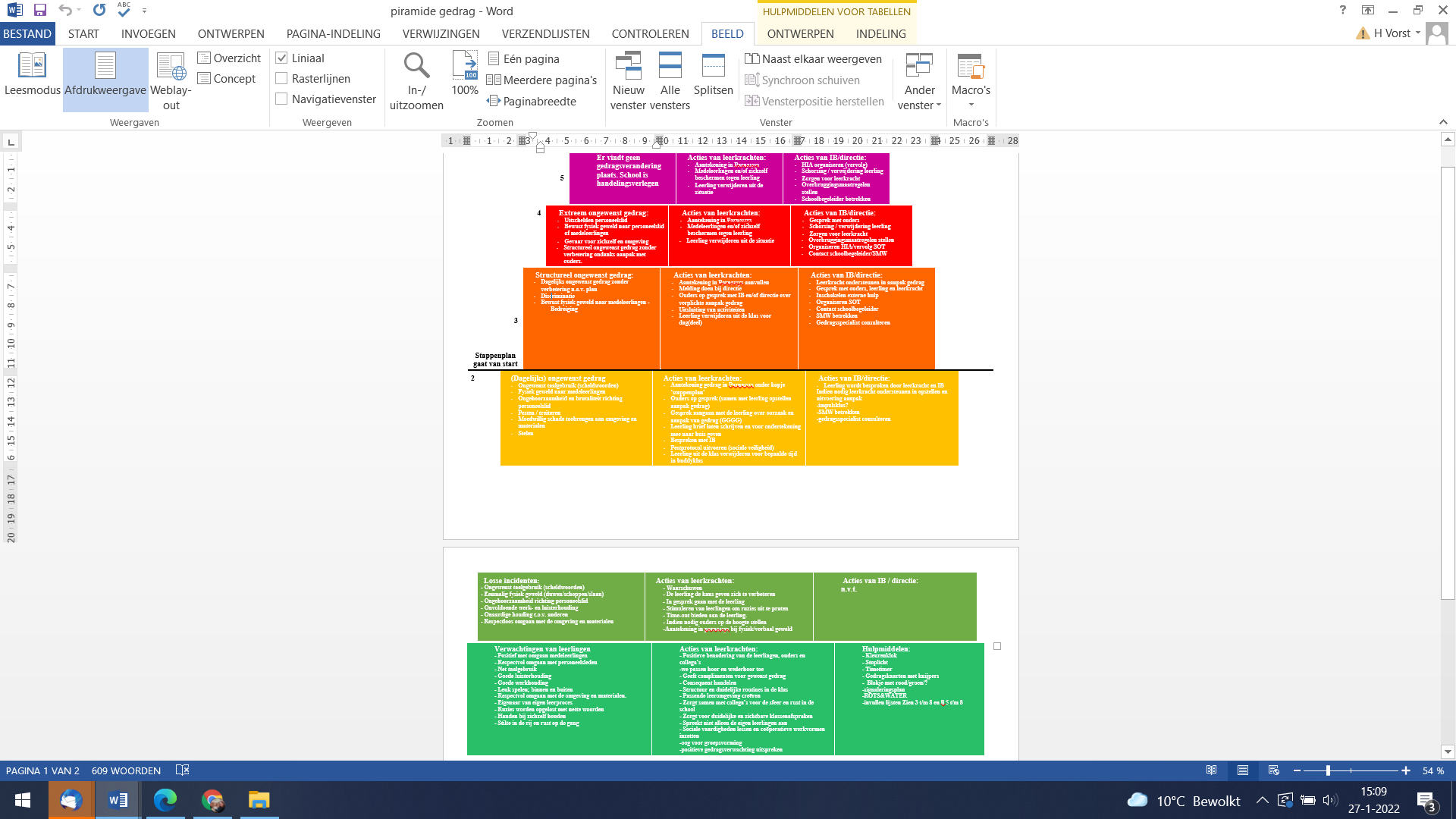 De nadruk bij het sociale veiligheidsbeleid ligt op de preventie (niveau 0). Om preventief te werken aan een veilig schoolklimaat zet KBS De Maasoever de volgende middelen in:De vier schoolbrede gouden regels, welke dienen als leidraad voor een positief en rustig schoolklimaat. Aan de hand hiervan zijn er in iedere groep groepsregels omschreven die de leerlingen met elkaar hebben opgesteld. Kwink (wekelijkse lessen op sociaal-emotioneel gebied). Breinhelden (executieve functies).Rots en Water (weerbaarheid en sociale vaardigheid): KBS de Maasoever heeft drie Rots en Water trainers. Hiernaast hebben we drie Ringaanpak-trainers op school die, wanneer het proces van groepsvorming (ondanks zorgvuldige interventies) niet naar wens is verlopen, samen met de leerkracht, leerlingen en ouders door middel van deze aanpak een positieve groepsvorming bewerkstelligen.Middels teamscholing zal er voldoende kennis vergaard worden om gewenst gedrag te bevorderen en preventief te handelen bij ongewenst gedrag. Hierbij zal er aandacht zijn voor de volgende onderwerpen: relatie leerkracht/ leerling, pedagogisch tact, sociaal-emotioneel leren, persoonsvorming, werken aan executieve functies, omgaan met straffen en belonen, het inzetten van educatief partnerschap om gewenst gedrag te bevorderen. Daarnaast dragen de coördinatoren sociale veiligheid zorg voor het alert maken van het team alert op de groepsvormingsfasen, waaronder ook de zilveren en gouden weken. Het educatieve partnerschap wordt als essentieel onderdeel gezien bij het waarborgen van sociale veiligheid. Oudergesprekken en driehoeksgesprekken worden zowel preventief als curatief ingezet om zo het gedrag van leerlingen bespreekbaar te maken en zo nodig aan te sturen. De school heeft een schoolmaatschappelijk werker en drie interne gedragsspecialisten die zowel preventief als curatief kunnen worden ingezet op advies van de intern begeleiders.  Om de veiligheidsbeleving te kunnen waarborgen en om een eenduidige lijn binnen de school te volgen, zijn de visie rondom sociale veiligheid, de gedragspiramide en het veiligheidsbeleid bij het gehele schoolteam bekend.Dit is ons aanbod voor leerlingen met ernstige lees-/spellingsproblemen en ernstige rekenproblemenOp onze basisschool wordt gewerkt met een dyslexieprotocol en eenDyscalculieprotocol. Hierin staan zowel de procedure van signalering, de aanmelding als de aanpassingen die onze leerlingen krijgen wanneer zij een dyslexie- dan wel dyscalculieverklaring hebben. Op onze school zijn twee rekencoördinatoren en een taalcoördinator werkzaam. Die in samenwerking met de intern begeleiders de deskundigheid hebben om een complexe ondersteuningsvraag op het gebied van lezen en rekenen te analyseren (eventueel met hulp van Onderwijscollectief. Of specialisten van het S(B)O) en hierop een programma te maken dat uitgevoerd wordt In de klas van het kind. De poortwachter vanuit het samenwerkingsverband, Onderwijscollectief, behandelt de aanvragen voor vergoede diagnostiek en behandeling volgens de laatste landelijke richtlijnen. Op onze school is een behandellocatie van Leestalent. Leerlingen die behandeling krijgen bij het RID gaan hiervoor naar de Wegwijzer. De zorg op onze school is als volgt opgebouwd. We spreken hierbij van cumulatieve zorg, waarbij er steeds een intensivering van de begeleiding plaatsvindt:Zorgniveau 1:Reguliere basisaanbod van de school.Zorgniveau 2:Reguliere basisaanbod van de school, aangevuld met verlengde instructie en begeleide inoefening (EDI model). Aangevuld met extra inoefening en herhaling.Zorgniveau 3: Reguliere aanbod van de school, aangevuld met verlengde instructie en begeleide inoefening (EDI model). Aangevuld met extra inoefening en herhaling. Aangevuld met 60 minuten extra inoefening met de methode voor- koor- doorlezen van de bladen van redzaamheidslezen of inzet van Bouw! door tutoren buiten de reguliere lestijd. Dit is ons didactisch aanbodDe lessen op onze school waarin nieuwe lesstof wordt aangeboden, worden voorbereid volgens het Expliciete Directe Instructie (EDI) model. Door consequent het EDI-model in te zetten, profiteren de leerlingen van de instructie van de leerkracht, wordt de lestijd efficiënt gebruikt en wordt controle van begrip ingezet om de leerlingen van feedback te voorzien. De leerkrachten werken binnen de groep met drie niveaus, er vindt afstemming plaats n.a.v. toetsresultaten en observaties. In ons aanbod houden we rekening met de beter presterende leerling. De leraren zorgen ervoor dat het niveau van hun lessen past bij het beoogde eindniveau van leerlingen.In bijlage 1 ziet u de cyclische werkwijze die wij inzetten op de Maasoever. Hierbij maken we onderscheid tussen de korte cyclus waarbij we na ieder blok evalueren en ons aanbod hierop afstemmen en de jaarlijkse cyclus waarbij we de niet methodetoetsen gebruiken als meetinstrument. Voor alle zorg, op gedrags- en cognitief gebied werken we volgens de onderstaande opbouw. 
Aan het begin van het schooljaar heeft de leerkracht een startplan waarin de sterke- en aandachtspunten van de groep beschreven staan. De leerkracht kijkt naar het aanbod van het huidige leerjaar en bepaald op basis daarvan wat er nog extra aangeboden dient te worden. Dit extra aanbod wordt beschreven in de weekplanning. 
Wij hebben hoge verwachtingen van onze leerlingen. Ons streven is om cognitief zwakke leerlingen zolang mogelijk op groepsniveau mee te laten doen. Leerlingen doen met de instructie en begeleide inoefening mee, daarnaast bestaat de mogelijkheid dat zij op eigen niveau hun verwerking doen. Naast het aanbod in de klas krijgen leerlingen soms ook extra uitleg en/of inoefening buiten de groep. Bij ons is een aantal onderwijsassistenten/leraarondersteuners werkzaam die deze begeleiding bieden. 
Voor de (hoog)begaafde leerlingen hebben wij de Maasmindklas. Hierin zitten leerlingen waarbij het compacten en verrijken binnen de groep onvoldoende aansluit bij de onderwijsbehoeften. In de Maasmindklas komen leerlingen in contact met gelijkgestemden. De procedure voor een plaatsing in de Maasmindklas staat beschreven in de kwaliteitskaart MHB.De zorg is ingedeeld 5 niveaus, gebaseerd op de route passende ondersteuning vanuit ons samenwerkingsverband; Onderwijs Collectief VPR. Dit is cumulatief opgebouwd, waarbij per niveau gekeken wordt of er na gepleegde interventies op- of afgeschaald moet worden.  Niveau 1: Basisondersteuning in de klas.  Een gedifferentieerd krachtig basisaanbod, waarin de leerkracht verantwoordelijk is voor de eerste zorg in de groep. Hieronder valt de weekplanning. De leerkracht noteert de stimulerende-, belemmerende factoren en onderwijsbehoeften in parnassys.  De weekplanning zorgt ervoor dat leerkrachten zicht hebben op ontwikkeling van leerlingen. Werken volgens het expliciete directe instructiemodel (EDI), analyse van de toetsgegevens en observaties (zie ook kwaliteitskaart weekplanning en bijlage inlegvel zorgcyclus). Dit geldt voor 80-85 % van de leerlingen.  Niveau 2: Basisondersteuning in de school. Leerlingen die nog steeds de basisaanpak volgen, maar een kleine of kortdurende interventie nodig hebben. Dit kan zijn naar aanleiding van de groepsbespreking en/of leerlingbespreking met de intern begeleider, vanuit observaties van de leerkracht of vanuit casuïstiek bespreking in een leerteam. Tijdens deze bespreking maakt men gebruik van beschikbare data op groeps- en leerlingniveau.Gesprekscyclus:focusgesprek aan het begin van het schooljaar. Groepsbespreking na het invullen van de Zien! Vragenlijsten Groepsbespreking na de screeningOptioneel na tweede keer invullen Zien! VragenlijstenVanuit de groepsbespreking kunnen er individuele leerlingbesprekingen geïnitieerd worden.Schoolbreed worden de opbrengsten besproken.Belangrijk is dat de focus ligt op het onderwijsleerproces (klassenmanagement, pedagogisch handelen, didactisch handelen, leertijd, leerstofaanbod en/of schoolklimaat).Iedere interventie op het individuele kind wordt overlegd met ouders. Deze interventie zal een periode beslaan van 6-8 weken. Alle interventies, acties en evaluaties (van de leerkracht, ouders e.a.) worden vastgelegd door middel van het invullen van het leerlingvolgsysteem in ParnasSys. De dagelijkse uitvoering wordt genoteerd in de weekplanning. Als de interventies weinig of geen resultaat hebben gehad, vindt er een opschaling plaats.Niveau 3: Zorgoverleg. Bij een opschaling naar het zorgoverleg vindt er altijd een gesprek plaats met de ouders en de schoolbegeleider. De intern begeleider heeft de regie tijdens dit proces. Samen met de schoolbegeleider kan gekeken worden of externe collegiale consultatie wenselijk is. Gedacht kan worden aan een Kindkrachtspecialist, jeugdhulp (SMW), inzet expertise vanuit SBO en/of SO. De gezamenlijk opgestelde interventies (o.a. maatwerk, inzet gerichte expertise) worden door de leerkracht uitgevoerd op groepsniveau, waarbij de leerkracht nogmaals reflecteert op het eigen handelen. Deze data worden opgenomen in het leerlingvolgsysteem. Wanneer er sprake is van een grote beïnvloedbare factor in de thuissituatie wordt de regie gevoerd door jeugdhulp. Als tijdens het zorgoverleg blijkt dat de afstemming voor het kind op groepsniveau onvoldoende is gebleken, wordt er verder opgeschaald.Niveau 4: Multidisciplinair overleg (MDO)Er wordt een MDO ingepland in samenwerking met de intern begeleider en de schoolbegeleider. De notities stimulerende/belemmerende factoren, de onderwijsbehoeften en de (geëvalueerde) doelen vanuit het leerlingvolgsysteem ParnasSys worden aangevuld. (t.b.v. OPP). Hiermee wordt de leerling cyclisch gevolgd. Ouders zijn bij dit MDO aanwezig, externen en jeugdhulp kunnen uitgenodigd worden. De schoolbegeleider heeft de regie tijdens dit gesprek en heeft tevens contact met de onderwijskundig medewerker. De externen kunnen ingezet worden voor observatie(s), tips, adviezen en/of om mee te denken tijdens het MDO. Zij kunnen zich voorbereiden op het MDO door het dossier in Kindkans te lezen en/of vooraf een observatie uit te voeren. De ingezette interventies en acties worden één keer per 6 weken geëvalueerd met in ieder geval de ouders, de leerkracht en de intern begeleider en dit wordt genoteerd in het leerlingvolgsysteem. Bij voldoende resultaat van de interventies: interventies voortzetten of afschalen. Bij onvoldoende resultaat van de interventies: interventies aanscherpen of opschalen. Opschalen kan alleen plaatsvinden als er een vooroverleg heeft plaatsgevonden met de schoolbegeleider en de onderwijskundig medewerker.Niveau 5A: Zorgoverleg binnen ROKMocht er tijdens het MDO gezien worden dat de huidige omgevingsfactoren niet passend zijn bij de leerling, dan kan de leerling besproken worden binnen een zorgoverleg van het ROK. De ouders worden ingelicht over de procedure voor een ROK-bespreking. De bij de leerling betrokken schoolbegeleider en de onderwijskundig medewerker overleggen of en zo ja welke expertise er nodig is tijdens de ROK-bespreking. Het integratief beeld wordt besproken binnen de zorgstructuur van het ROK. Hier kan één van de volgende acties uit komen: - Nieuwe interventies binnen de huidige school op advies vanuit het ROK - Overstap van de leerling naar een andere reguliere school binnen het ROK Terugkoppeling van het besluit aan ouders vindt plaats in een overleg met leerkracht, intern begeleider en schoolbegeleider.(NB: voor een uitgebreide omschrijving waarbij de taken/verantwoordelijkheden van alle betrokkenen worden toegelicht, verwijzen wij graag naar de kwaliteitskaart zorgniveaus 1)2.4 Fysieke RuimtenDit zijn de (on)mogelijkheden die onze school heeft om aan specifieke ondersteuningsbehoeften tegemoet te komen.Wij hebben diverse ruimten binnen de school waar gesprekken, individueel onderwijsaanbod en/of behandelingen plaats kunnen vinden. Deze worden gebruikt door de schoolmaatschappelijk werker, de behandelaar van Leestalent, de schoolbegeleider, extra ondersteuners en intern begeleider of directie. Wanneer een leerling tot rust moet komen en/of tijd voor zichzelf nodig heeft zijn er prikkelarme plekken voor een time out in de school waar de leerling naartoe kan. Dit wordt van tevoren met de leerling afgesproken.De school is fysiek toegankelijk voor rolstoelen. Ons gebouw aan de Maaswijkweg beschikt over een lift. Er zijn geen verschoningsruimten aanwezig. De gymzaal is fysiek toegankelijk, daarnaast hebben we de beschikking over een speelzaal in ons gebouw aan de Emmy Belinfantestraat. Zowel de speelzaal als de gymzaal kunnen gebruikt worden voor Rots en Water of andere SOVA lessen.
In de multifunctionele ruimte kan er onderwijs gegeven worden aan kleine groepen kinderen. 2.5 ProtocollenDe volgende (landelijke) protocollen zijn op onze school vertaald in een schoolplan of kwaliteitskaart en daar handelen wij naar indien dit nodig is.3.6 Extra ondersteuningVanuit Onderwijscollectief kan het volgende aan extra ondersteuning geboden worden:Inzet van expertise van schoolbegeleiders (orthopedagogen/schoolpsychologen), begeleiders passend onderwijs en onderwijskundig adviseurs;Een maatwerkarrangement;Arrangementen voor leerlingen met een fysieke beperking;Deelname aan de impulsklas.Bijlage 1: zorgcyclus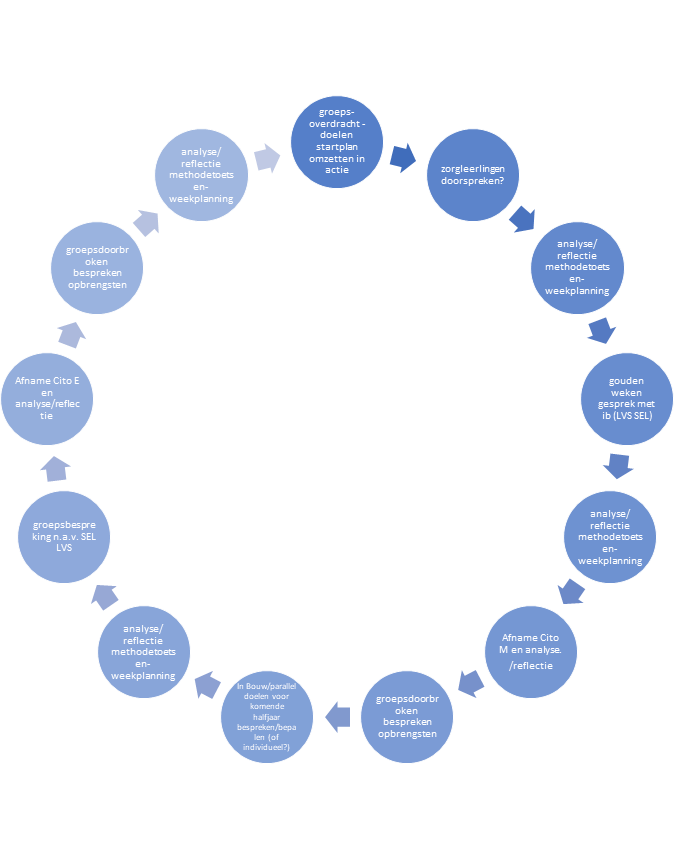 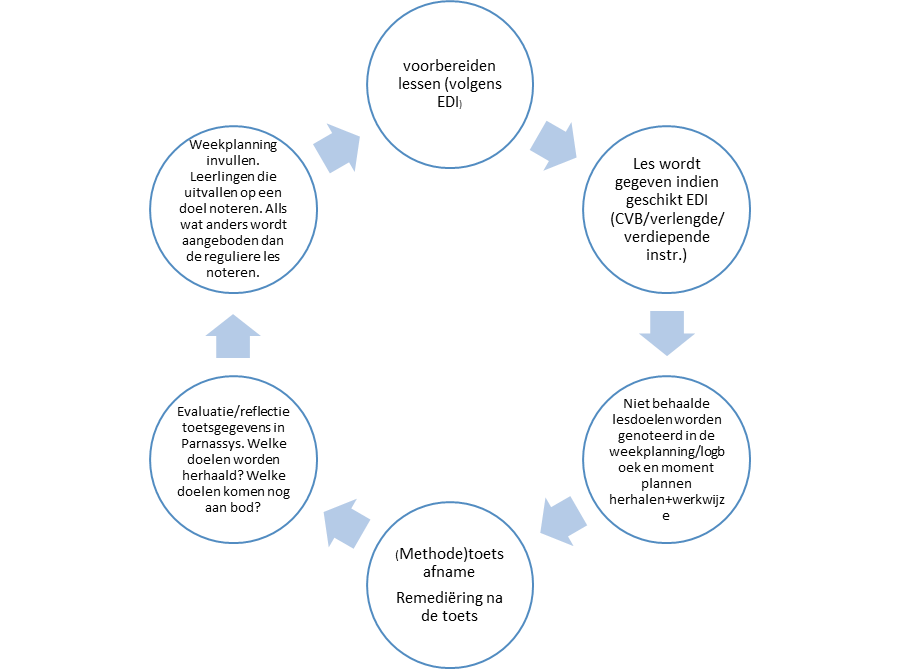 SchoolgegevensSchoolgegevensNaam school De MaasoeverBRIN nummer 23CKAdres, postcode, plaats Emmy Belinfantestraat 1,3207 HA SpijkenisseTelefoon 0181-635180Website www.maasoever.nlEmail Maasoever.dir@rvko.nlNaam schoolbestuurRVKOAantal leerlingen462 leerlingen op 1 februari 2022Gemiddeld aantal leerlingen per groep26DeskundigeTaak van deskundigeIndicatie aantal uren per week/maandIntern begeleiderCoördineren van de zorg, monitoren van de opbrengsten en op basis hiervan de vervolgstappen bepalen. Contacten met ouders en externen onderhouden. 32 uur/week verdeeld over twee personenGedragsspecialistProces van groepsvorming volgen, focus op preventie, maar ook curatief ondersteunen d.m.v. gerichte interventies. Observaties, co-teaching, coaching.6 uur/week ambulantLees-taalcoördinatorTaalbeleid schrijven, volgen en indien nodig aanpassen, waardoor er in de basisondersteuning een stevig gedifferentieerd aanbod is. Vanuit de opbrengsten sterke- en knelpunten benoemen. Aanbevelingen geven wanneer er voor een leerling zorg nodig is op een hoger niveau.Geen vaste ambulante uren, maar kan wel voor observaties vrijgeroosterd worden.Rots en watertrainerHet verzorgen van de Rots en Waterlessen, waardoor kinderen in hun kracht worden gezet. Zichzelf leren kennen, grenzen aan leren voelen en geven en hierdoor leren omgaan met zichzelf en met de ander.3 uur/week per trainerRekencoördinatorRekenbeleid schrijven, volgen en indien nodig aanpassen, waardoor er in de basisondersteuning een stevig gedifferentieerd aanbod is. Vanuit de opbrengsten sterke- en knelpunten benoemen. Aanbevelingen geven wanneer er voor een leerling zorg nodig is op een hoger niveau.Daarnaast het beheren van Bareka en ander ondersteunend materiaal op rekengebied.Geen vaste ambulante uren, maar kan wel voor observaties vrijgeroosterd worden.HoogbegaafdheidsspecialistBeleid monitoren op het gebied van meer- en hoogbegaafdheid. Waarbij er cyclisch gewerkt wordt en per leerling bekeken wordt welk aanbod de leerling nodig heeft. Kennis up to date houden en delen met het team, Maasmindklas leiden. Sidi po beheren.4 uur/weekLogopedistKan op aanvraag met toestemming van ouders op het gebied van spraak/taal leerlingen screenen om vervolgens een advies te geven met betrekking tot verdere behandeling.Geen uren per week hiervoor ambulant.Actief toegepastKrijgt een updateIn voorbereidingNiet aanwezigMeldcode huiselijk geweld en kindermishandelingxProtocol anti-pestenxProtocol dyslexiexProtocol gedrag/ sociale veiligheidxProtocol medisch handelenxProtocol meer- en hoogbegaafdheidxProtocol rouw en overlijdenxProtocol schorsen en verwijderenxProtocol voorkomen schoolverzuim en thuiszittersx